Escola Secundária Dr. Manuel Fernandes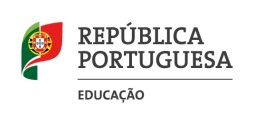 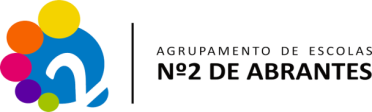 PORTUGUÊS – 12º ANO 2017/2018FICHA DE TRABALHO – Deíticos Classifica cada um dos deíticos destacados nas frases como deítico temporal, deítico pessoal ou deítico espacial.1. Eles começaram o trabalho ontem. 2. Não saias daí.3. Dá-me uma dessas folhas, por favor.4. Aquele carro é maior do que o meu.5. Ela disse-te isso?Preenche os espaços com um deítico do tipo que é indicado entre parênteses.1. A Rosa chegou _____________ (deítico temporal). Vou buscá-la ao aeroporto.2. Escolhi _____________ (deítico espacial) livro porque me pareceu o mais interessante.3. Ó Maria, não ______________ (deítico pessoal) esqueças de levar um casaco.4. _____________ (deítico temporal) está mau tempo. Irei à praia__________ (deítico temporal).5. Trouxeste o ________ (deítico pessoal) computador? Vamos precisar.6. Não consigo encontrar o estojo. Tenho a certeza de que o tinha deixado______ (deítico espacial).